SET PLACES DE GRÀCIAPLAÇA LESSEPS
(inici recorregut  9:30)Comencem el recorregut a la Plaça Lesseps, en aquesta plaça podem contemplar dos edificis, Les Casas Ramos (1906) i la Biblioteca Jaume Fuster (2005). També podem veura el seu amfiteatre descobert al costat de l'inici de la Trav. De Dalt, un cop vists els edificis emblemàtics de la plaça baixarem per l'Avinguda de la Riera de Cassoles fins trobar el carrer Carolines. En el número 20-26, ens trobarem amb la Casa de Vicens Gaudí (per 18€ es pot visitar), construïda al segle XIX i dissenyada per Gaudí. Quan el carrer de les Carolines es passa a anomenar Carrer de Santa Àgata, arribarem a la Plaça de les Dones del 36.Més informació : https://www.barcelona.cat/ca/conocebcn/pics/la-plaza-de-lesseps_99400387400.html
		         https://casavicens.org/es/PLAÇA DE LES DONES DEL 36
(temps previst arribada 10:10)La plaça es va inaugurar el 18 d'agost de 2009, amb una certa polèmica veinal. El 7 de març del 2020 s'inaugurà un jardí vertical en una de les mitgeres. És un mur vegetal amb el retrat que representa la miliciana Marina Ginestà mitjançant una il·lusió òptica.Més informació : https://www.barcelona.cat/ca/conocebcn/pics/la-placa-de-les-dones-del-36_99400391186.htmlPLAÇA DEL DIAMANT
(temps previst arribada 10:25)Ara, baixant pel carrer Torrent de l'Olla, anirem a buscar el carrer C. d'Astúries fins a topar-nos amb la Plaça Del Diamant. En aquesta plaça es conserva un refugi antiaeri. Presideix la plaça, una escultura de "La Colometa", protagonista de la novel·la "Plaça del Diamant" (Merçè Rodoreda) que relata la història de Natália, anomenada "La Colometa".Més informació : https://meet.barcelona.cat/es/descubre-barcelona/distritos/gracia/plaza-del-diamantPLAÇA DE LA VIRREINA
(temps previst arribada 10:35)Seguint pel carrer C. d'Astúries, arribarem a una altra plaça molt emblemàtica del barri, la Plaça de la Virreina. Hi trobem l'Església de Sant Joan Baptista de Gràcia. Seguirem pel carrer C. d'Astúries fins a topar-nos amb el carrer Torrent d'En Vidalet direcció mar fins trobar el carrer Encarnació, seguirem aquest carrer fins arribar a una Alzina molt emblemàtica del barri.Més informació : https://www.barcelona.cat/es/conocebcn/pics/la-plaza-de-la-virreina_99400391115.htmlLA ALSINA, ESPAI POPULAR
(temps previst arribada 11:00)Una autèntica mobilització veïnal ha salvat una alzina bicentenària que els propietaris del solar volien talar. Gràcies a aquesta mobilització veïnal, Gràcia ha aconseguit no només salvar l'alzina sinó que a més l'associació Salvem l'Alzina i les Casetes i el districte, han signat un acord de col·laboració que s'ha materialitzat en la creació d'un jardí obert als veïns perquè es pugui fer ús de l'espai per acollir activitats socioculturals i mediambientals comunitàries.Més informació : https://www.salvemlalzina.org/PLAÇA DEL NORD
(temps previst arribada 11:20)Pujant pel carrer de Manrique de Lara arribarem al carrer del Congost, en direcció contrària al sentit dels vehicles arribarem de nou al carrer Torrent d'En Vidalet, fent una petita S, pujarem pel carrer Ventallat, creuant la Carrer Providència seguirem pujant fins arribar a la Plaça del Nord.En aquesta plaça té la seva seu "Els Lluïsos de Gràcia", centre cultural amb 150 anys d'història i que organitza una infinitat d'activitats esportives i culturals.Més informació : https://www.barcelona.cat/es/conocebcn/pics/la-plaza-del-nord_99400391116.html
		     https://lluisosdegracia.cat/PLAÇA ROVIRA
(temps previst arribada 11:30)Ens dirigim a l'altra banda de la plaça i baixarem pel carrer de l'Alzina fins arribar al Carrer Providència, girem a l'esquerra directes fins a la plaça Rovira i Trias. Es va encarregar de l'urbanisme de la plaça l'arquitecte Rovira i Trias, deixeble de Gaudí i que residia a la Vila de Gràcia, feta el 1861. Envoltada de comerços i bars. En un dels bancs, assegut, hi ha una figura de l'arquitecte.Més informació : https://www.barcelona.cat/es/conocebcn/pics/la-plaza-de-rovira-i-trias_99400391057.htmlPLAÇA DE LA VILA DE GRÀCIA (PLAÇA DEL RELLOTGE)
(temps previst arribada 12:15)Ara, baixarem pel carrer Rabassa, que es converteix a Carrer de Joan Blanquese fins arribar a Travesera de Gràcia. Girem a la dreta i anirem directes a l'esquelet del Mercat de l'Abacería Central, actualment en període de remodelació. Seguim pel carrer Travessera de Gràcia fins tornar de nou al Carrer Torrent d'Olla, girem a l'esquerra fins arribar al carrer Penedès, seguim per aquest carrer fins arribar a la Plaça de la Vila de Gràcia. Aquesta plaça acull l'alcaldia del barri.Més informació : https://meet.barcelona.cat/ca/descobreix-barcelona/districtes/gracia/placa-vila-graciaTrack del recorregut : track per GPS i Google MapsPUNTS RECORREGUT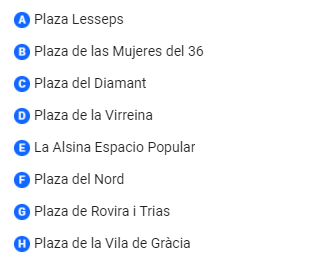 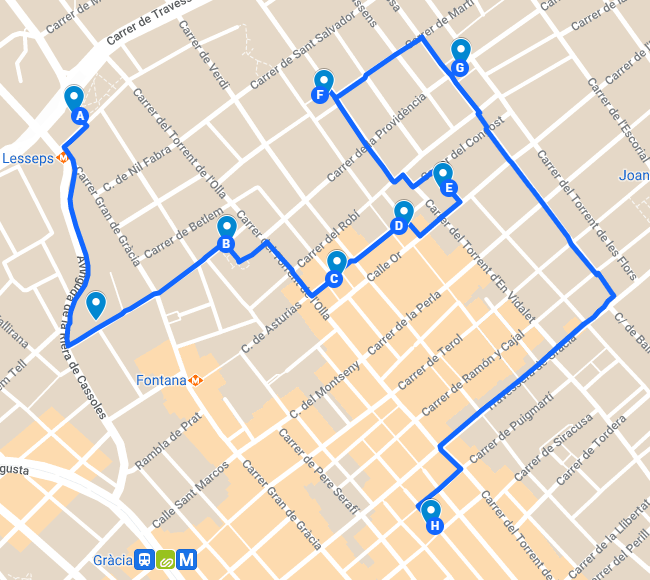 